Uchwała nr 8/1/2023Rady Wydziału Nauk o ZdrowiuUniwersytetu Jagiellońskiego Collegium Medicum z dnia 18.01.2023 r.w sprawie: procedury przeniesienia i uznania punktów ECTS (przepisywania oceny z zaliczonego już przedmiotu) Na podstawie § 11 ust. 2-6, 9 oraz § 2 ust. 12, Uchwały nr 25/IV/2019 Senatu Uniwersytetu Jagiellońskiego z dnia 24 kwietnia 2019 r. w sprawie: Regulaminu studiów pierwszego stopnia, drugiego stopnia oraz jednolitych studiów magisterskich z późn. zm. uchwala się, co następuje: § 1Wprowadza się obowiązującą na Wydziale Nauk o Zdrowiu Uniwersytetu Jagiellońskiego - Collegium Medicum procedurę przeniesienia i uznania punktów ECTS (przepisywania oceny z zaliczonego już przedmiotu), stanowiącą załącznik do niniejszej uchwały.§ 2Traci moc Uchwała Nr 9/I/2022 r. Rady Wydziału Nauk o Zdrowiu Uniwersytetu Jagiellońskiego Collegium Medicum z dnia 26 stycznia 2022 r. w sprawie: obowiązującej na Wydziale Nauk 
o Zdrowiu Uniwersytetu Jagiellońskiego - Collegium Medicum procedury przepisywania oceny z zaliczonego już przedmiotu. § 3Uchwała wchodzi w życie z dniem podjęcia.Dziekan Wydziału Nauk o Zdrowiu UJ CM
Dr hab. Piotr Pierzchalski, prof. UJZałącznik nr 1 Procedura przeniesienia i uznania punktów ECTS 
(przepisywania oceny z zaliczonego już przedmiotu)Student wnioskujący o przeniesienie i uznanie punktów ECTS z zaliczonego już przedmiotu jest zobowiązany do uprzedniego mailowego kontaktu z koordynatorem przedmiotu w celu uzyskania opinii dotyczącej możliwości przepisania oceny.
W korespondencji mailowej skierowanej do koordynatora przedmiotu załącza dokumentację przebiegu studiów na kierunku, w ramach którego zaliczył przedmiot/y, oraz sylabus/y tego/tych przedmiotu/ów. Na podstawie przesłanych przez studenta dokumentów koordynator przedmiotu dokonuje porównania osiągniętych już efektów uczenia się z efektami w danym przedmiocie 
i opiniuje możliwość przepisana oceny. Swoją opinię przesyła w odpowiedzi mailowej do studenta.W przypadku wnioskowania o przypisanie oceny z zajęć praktycznych/praktyk zawodowych na kierunkach regulowanych standardami kształcenia i na kierunku elektroradiologia koordynator tych zajęć zobowiązany jest skonsultować możliwość przepisania oceny z kierownikiem kierunku studiów i uzyskać jego akceptację. Student za pośrednictwem systemu USOSweb składa wniosek o wyrażenie zgody na przeniesienie i uznanie punktów ECTS. Ostateczny termin złożenia wniosku 
o przepisanie ocen z przedmiotów odbywających się w semestrze zimowym 
i przedmiotów całorocznych (zgodnie z programem studiów, który student realizuje) upływa 30 października danego roku akademickiego, a w przypadku przedmiotów z semestru letniego 28 lutego danego roku akademickiego.Do wniosku student dołącza: tabelę z wykazem przedmiotów do przepisania ocen (załącznik A);dokumentację przebiegu studiów na kierunku/ach, w ramach którego/ych zaliczył przedmiot/y, stanowiący/e podstawę przeniesienia punktów ECTS i przepisania oceny;sylabus/y przedmiotu/ów, stanowiącego/ych podstawę przeniesienia punktów ECTS i przepisania ocen/y. (W przypadku przedmiotów, które zostały zaliczone na Wydziale Nauk o Zdrowiu UJ CM nie jest konieczne załączanie sylabusów przedmiotów);opinię/e koordynatora/ów przedmiotu/ów (plik powinien zawierać maile pobrane ze skrzynki elektronicznej, dokumentujące prośby studenta o opinię oraz odpowiedzi koordynatorów przedmiotów w tej sprawie); w przypadku wnioskowania o przypisanie oceny z zajęć praktycznych/praktyk zawodowych na kierunkach regulowanych standardami kształcenia i na kierunku elektroradiologia, opinia  koordynatora powinna zawierać akceptację kierownika kierunku studiów.Ww. dokumenty powinny zostać scalone w maksymalnie 2 pliki pdf i załączone do podania za pośrednictwem systemu USOSweb. W przypadku problemów z załączeniem plików ze względu na ich rozmiar, student kontaktuje się z właściwym pracownikiem dziekanatu w celu ustalenia sposobu przekazania załączników. Prodziekan ds. studenckich w oparciu o przedłożoną dokumentację podejmuje decyzję w sprawie zaliczenia przedmiotu, przepisania oceny i uznania punktów ECTS. W przypadku decyzji pozytywnej, zaliczony przedmiot zostaje uwzględniony w karcie przebiegu studiów z liczbą godzin i punktami ECTS, obowiązującymi w danym roku akademickim na kierunku, formie i poziomie studiów.Sposób ustalenia przepisanej oceny: w przypadku, kiedy student występuje o przepisanie oceny uwzględnia się wszystkie uzyskane oceny, także negatywne oraz uzyskane punkty ECTS; w przypadku, gdy student występuje o zaliczenie przedmiotu i przepisanie oceny na podstawie ocen uzyskanych z zaliczenia dwóch lub więcej przedmiotów zrealizowanych w innej uczelni i/lub na innym kierunku studiów, (potwierdzających osiągnięcie wymaganych efektów uczenia się) ocenę, która zostanie przeniesiona, oblicza się zgodnie ze wzorem, zaokrąglając uzyskany wynik do pełnej liczby, według zasad matematycznych:
gdzie: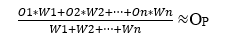  OP - ocena ostateczna (przepisana), uzyskana w ramach przeniesienia i uwzględnienia punktów ECTS; On - ocena z przedmiotu n, zaliczonego w ramach innego kierunku studiów; Wn - waga przyporządkowana do danego przedmiotu n, wyrażona liczbą punktów ECTS przypisanych do przedmiotu (określana na podstawie załączonych do wniosku sylabusów). w przypadku, gdy student występuje o zaliczenie przedmiotu i przepisanie oceny na podstawie zaliczenia dwóch lub więcej przedmiotów (potwierdzających osiągnięcie wymaganych efektów uczenia się) zrealizowanych na innym kierunku i/lub uczelni i nie ze wszystkich z tych przedmiotach wystawione zostały oceny końcowe (przedmiot/y kończył/y się zaliczeniem bez oceny), ostateczna ocena obliczana jest zgodnie ze wzorem z punktu b), z pominięciem przedmiotów zakończonych zaliczeniem bez oceny. przypadku gdy student występuje o zaliczenie przedmiotu, który ukończył na innym kierunku i/lub uczelni i uzyskał zaliczenie bez oceny, a przedmiot ten na WNZ UJ CM kończy się egzaminem/zaliczeniem na ocenę, studentowi wystawia się ocenę dostateczną. W przypadku chęci uzyskania wyższej oceny niż dostateczna, student może zrezygnować z przeniesienia oceny i punktów ECTS  i realizować przedmiot z danym rokiem studiów. Student otrzymuje decyzję Prodziekana ds. studenckich za pośrednictwem systemu USOSweb. Do chwili wydania decyzji student ma obowiązek uczestniczenia w zajęciach. Załącznik A WYKAZ PRZEDMIOTÓW
 (uzupełnia student)Imię i nazwisko studenta:	…………………………………….Nr albumu:                         …………………………………….Kierunek studiów:	…………………………………….Rok studiów:		…………………………………….Poziom studiów: pierwszego stopnia/drugiego stopnia/jednolite magisterskie (właściwe zaznaczyć)LPNazwa przedmiotuROK STUDIÓWSEMESTRPOZIOM STUDIÓW 
(I/II STOPIEŃ/ JEDNOLITE MAGISTERSKIE)LICZBA GODZIN Zuwzględnieniem formy zajęćLiczba punktów ECTSOcenaData uzyskania oceny1Przedmiot zaliczony1Przedmiot do zaliczenia 
na WNZ UJ CM2Przedmiot zaliczony2Przedmiot do zaliczenia 
na WNZ UJ CM3Przedmiot zaliczony3Przedmiot do zaliczenia 
na WNZ UJ CM